VLOGA ZA E - RAČUNSpodaj podpisani/a – ime in priimek plačnika: …………………………………………………………………                                    naslov plačnika računov : ………………………………………………………………Želim, da mi pošljete račun za plačilo šolske prehrane in storitev v obliki e-Računa za naslednje otroke:        ime in priimek: ………………………………………. razred: ………. šifra učenca: .……………….….        ime in priimek: ………………………………………. razred: ………. šifra učenca: ……………..……        ime in priimek: ………………………………………. razred: ………. šifra učenca: ……………………        ime in priimek: ………………………………………. razred: ………. šifra učenca: ……………………        ime in priimek: ………………………………………. razred……..…. šifra učenca: ……………………        ime in priimek: ………………………………………. razred: ………. šifra učenca: ……………………v mojo spletno banko (ime banke): …………………………………………………………………………        Številka mojega transakcijskega računa je:Obvezujem se, da bom spremembo številke transakcijskega računa, banke in ostale informacije, pomembne za izdajo računa, pravočasno sporočil v računovodstvo Osnovne šole 8 talcev Logatec, Notranjska 3, 1370 Logatec, obenem pa se strinjam z odjavo papirnatih računov.Kraj in datum: ……………………………………….                                  Podpis plačnika računov: ………………………………………….Izjava prejeta v šoli dne: …………………………………                      Izjavo prejel: …………………………………………………………….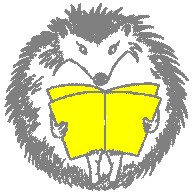 OSNOVNA ŠOLA 8 TALCEV LOGATECNotranjska cesta 31370 Logatectel: 01/759 00 60e-pošta: osnovna.sola@8talcev.sispletna stran: www.8talcev.siSI56---